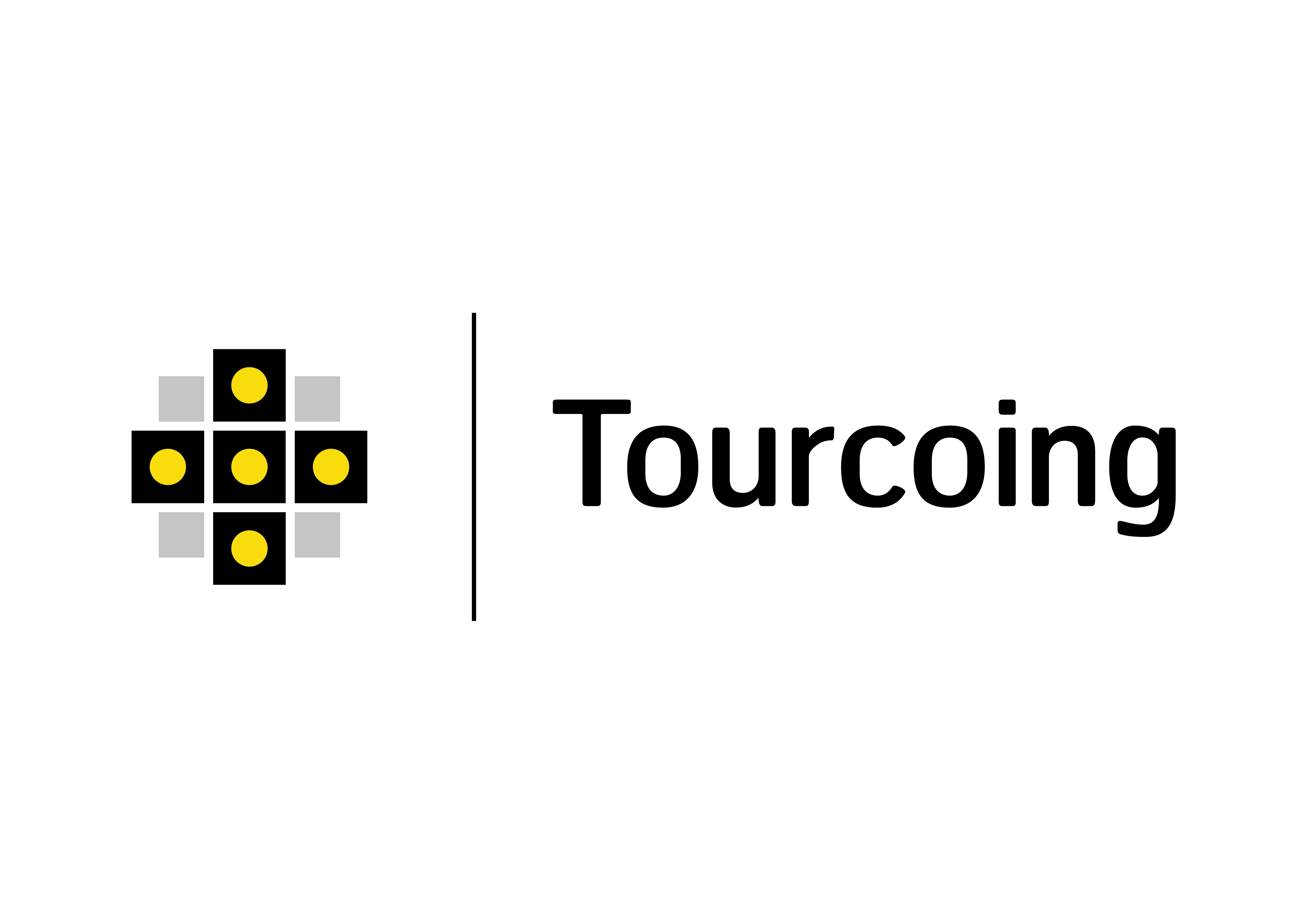 Dossier de présentation du projet« Tourcoing Projets Jeunesse » 2021« Tourcoing Projets Jeunesse » est un concours annuel ouvert à toute personne de moins de 25 ans, active à Tourcoing. L’événement aurait dû se tenir au complexe Sportif l’Atelier mais le contexte sanitaire ne nous le permet pas.Ce dispositif permet aux jeunes de la Ville de présenter leurs projets dans des domaines aussi divers que la citoyenneté, la culture artistique, la solidarité internationale, l’environnement, le sport, l’économie comme dans tout autre domaine.Véritable vitrine pour les porteurs de projets, « Tourcoing Projets Jeunesse » est aussi l’occasion de se voir attribuer des prix pouvant aller jusque 800 euros, prix décernés par un jury désigné. Comment participer :Renseigner et remplir le présent dossier avec précision. La date limite des dépôts est fixée au 17 novembre 2021 à LA STATION, 16 rue Paul DoumerSi le protocole sanitaire nous le permet, vous serez convoqué pour présenter votre projet devant le jury le Mercredi 24 novembre en après-midi à LA STATION durant un créneau horaire qui vous sera transmis au préalable. Sinon, vous serez peut être contacté par téléphone pour d’éventuelles précisions.Le jury délibérera ensuite pour récompenser les porteurs de projets par des prix pouvant aller jusque 800€. Pour bénéficier de leur financement, les lauréats s'engagent à rendre compte des conditions de réalisation du projet : devis, engagement de dépenses, création d'une association relative à l'action...NOM DU PROJET :………………………………………………………………………..……………………………….Catégorie :  Économie 			 Solidarité Internationale			 Etudiants Citoyenneté			 Etablissements scolaires 			 Autres Structure socioculturelle 	 Arts et culture						Cocher la ou les cases correspondant à votre suggestion.					Porteur du projet :Nom : ……………………………………….	   Prénom : ………………………	       Sexe :    F   M Date de naissance :   ...... / ...... / ......Nombre de jeunes actifs dans la présentation  du projet : Le projet est-il soutenu par une association, un établissement scolaire, ou autre (préciser et joindre une attestation) :……………………………………………………………………………………………………………………………………………………………………………………………………………………………………………………………………………………………………………………………………………………………………………………………………………………………………….Fiche personnelle1 fiche par personne participant activement à la réalisation du projetNom : ..............................................................................................Prénom : ..........................................................................................				Sexe :		 F			 M	Date de naissance : .......... / ............./ .............Lieu de naissance : ………………………………………………………Adresse complète :  .................................................................................................................................................................................................................................................................................................................................................................................................@mail : ....................................………………………………………………………………………………………………………...Tél :…………………………………………………………………………………………………………………………..……………Situation : Collégien(ne) - Lycéen(ne)	Type d’étude............................................	Classe : ............................................ Etudiant(e)			Type d’étude............................................	Niveau : ............................................ Apprentis			Corps de métier : ………………………….	Niveau :…………………………………Nom de l’établissement scolaire ou du centre de formation : ……………………………………………………………………Ville : ………………………………………...  A la recherche d’un emploi 	 Autre situation (précisez) :…………………………………………………………………………………………………...Engagement :Etes-vous actif dans une association Tourquennoise ?	 Oui		 Non	Si oui, quel est le nom de cette association ? …………………………………………………………………………………Avez-vous déjà effectué un service civique ? 	 Oui		 Non	Si oui, dans quelle structure ? ………………………………………………………………………………………………….Avez-vous déjà effectué une ou des actions solidaires ou humanitaires ? 	 Oui		 Non	Si oui, dans quelle structure ? ………………………………………………………………………………………………….Décrivez-nous votre projet Pour qui ? Pourquoi ? Où ? Avec quels moyens (humains, logistique, financier,…) ? Parlez-nous de votre motivation pour la réalisation de votre projet ….Allez-vous renouveler votre projet dans les années à venir …Nous voulons tout savoir …LE BUDGET DE VOTRE PROJETLes dépenses sont classées et détaillées par catégorie (Achats de matériel, location, transport, alimentation, hébergement...)Les recettes :Différencier les recettes acquises et les recettes sollicitéesIdentifier les financeursValorisation :Les contributions (transport, carburant, hébergement...) seront valorisées en dépenses et en recettes. Par principe, un budget doit être équilibré : le total des recettes doit être égal à celui des dépenses.Lorsqu’une recette est incertaine, il vaut mieux l’associer à une dépense dont l’absence ne rendra pas le projet irréaliste.NOMPrénomAge DEPENSESDEPENSESRECETTESRECETTESRECETTESCHARGESMontantPRODUITSMontant acquis MontantSollicitéAchat de matérielAlimentation Location Hébergement TransportPrestations payantes Apport personnelAutres dispositifs(Dispositifs similaires à TPJ, Fondations …)Autofinancement(soirées, ventes diverses,   tombolas)Tourcoing Projets Jeunesse (Estimez le montant nécessaire dans la limite des 800 € afin d’équilibrer au mieux votre budget prévisionnel)  TOTALTOTAL 